El Proyecto de la Familia		Nombre____________________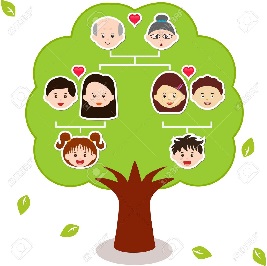   Project due on:  ________________________	Draw or find a picture of a tree at least as large as a piece of printer paper.  Be creative!Use lines to connect your family members showing how they are related to you. Include the following on your tree:6 or more family members, including yourself, with color drawings or photos of each.Use the following sentences as a guide to describe yourself. Yo soy   name. Yo tengo # años. Use the following sentences as a guide to describe your family members. Mi   Spanish family vocab  se llama  name .Tiene #  años.Spell all vocabulary accurately and when writing out ages.Use your best penmanship and create a neat and visually appealing project.El Proyecto-Page 2Rúbrico del Proyecto 		    excelente	  bien     más o menos    no incluyóStudent included drawings/pictures of at least 6 family 		members including themselves. 						5	4	3	2	1Student accurately wrote a sentence explaining eachperson’s relationship to him/her and his/her names. 		5	4	3	2	1Student accurately wrote a sentence describing eachperson’s age, spelling all numbers in Spanish. 				5	4	3	2	1Student described him/herself and wrote accuratesentences about their name and age in Spanish. 			5	4	3	2	1Spelling and grammar in Spanish is accurate.				5	4	3	2	1Student’s work is neatly done and easy to read. 			5	4	3	2	1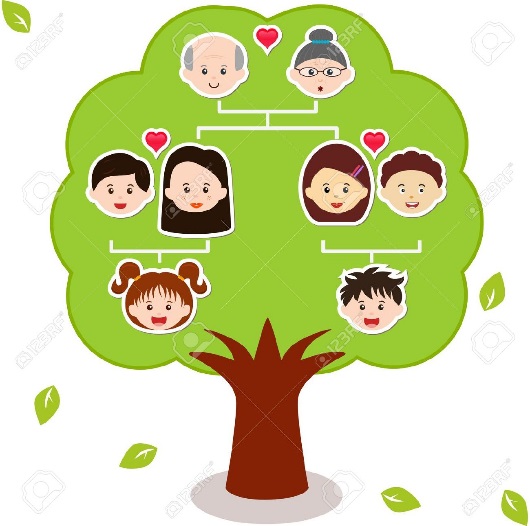 